Domanda per la concessione in uso degli spazi di proprietà comunale adibiti all’attività sportiva - anno sportivo 2024/2025Io sottoscritto/a _____________________________________________________________ nato/a ________________________ il ___ / ___ / ______, in qualità di ___________________________ della società _________________________________________ con sede a _____________________________________________________________________ in via ________________________________________ telefono___________________________ email __________________________________________________________________________PRESENTA DOMANDA PER LA CONCESSIONE IN USO DELLE SEGUENTI PALESTRE:per lo svolgimento delle seguenti attività nei seguenti giorni e orariper lo svolgimento delle seguenti attività nei seguenti giorni e orariper lo svolgimento delle seguenti attività nei seguenti giorni e orariANNOTAZIONIIndicare le motivazioni relative alla scelta, osservazioni o precisazioni, eventuale materiale per cui si richiede il deposito presso la/e struttura/e__________________________________________________________________________________________________________________________________________________________________________________________________________________________________________________________________________________________________________________________________________________________________________________________________________________________________________________________________________________________________________________________________________________________________________________________________________________________________________________________________________________________________________________________________________________________________________________________________________________________________________________________________________________________Lì ________________, _________________Firma_______________________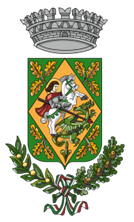 Comune di San Giorgio BigarelloAREA SERVIZI ALLA PERSONA – CULTURA – SPORT – POLITICHE ABITATIVEPiazza della Repubblica, 8. Tel 0376 273111 – Fax 0376 273154p.e.c. comune.sangiorgio-bigarello@pec.regione.lombardia.itC.F. 80004610202 – P. IVA. 00474420205Codice Ufficio unico: UFH1ED - Codice ipa: c_h883PALESTRA SCUOLA PRIMARIAATTIVITÀDAL GIORNOAL GIORNOGIORNO SETTIMANADALLE OREALLE ORE__ / __ / ______ / __ / ____>>>::__ / __ / ______ / __ / ____>>>::__ / __ / ______ / __ / ____>>>::__ / __ / ______ / __ / ____>>>::__ / __ / ______ / __ / ____>>>::__ / __ / ______ / __ / ____>>>::  PALESTRA SCUOLA SECONDARIA DI PRIMO GRADOATTIVITÀDAL GIORNOAL GIORNOGIORNO SETTIMANADALLE OREALLE ORE__ / __ / ______ / __ / ____>>>::__ / __ / ______ / __ / ____>>>::__ / __ / ______ / __ / ____>>>::__ / __ / ______ / __ / ____>>>::__ / __ / ______ / __ / ____>>>::__ / __ / ______ / __ / ____>>>::SALA POLIVALENTE “BLOCCO GIOVANI” PRESSO IL CENTRO CULTURALE SAN GIORGIOsolo per lo svolgimento di attività di movimento dolce e di consapevolezza corporeaATTIVITÀDAL GIORNOAL GIORNOGIORNO SETTIMANADALLE OREALLE ORE__ / __ / ______ / __ / ____>>>::__ / __ / ______ / __ / ____>>>::__ / __ / ______ / __ / ____>>>::__ / __ / ______ / __ / ____>>>::__ / __ / ______ / __ / ____>>>::__ / __ / ______ / __ / ____>>>::